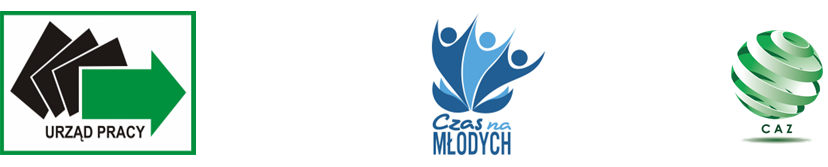 	Załącznik nr 2…..………..………., dnia ……………..………OFERTA SZKOLENIOWA1. Nazwa instytucji szkoleniowej:…………………………………………………………………………………………………………… Adres instytucji szkoleniowej………………………………….……………………………….………………………………………………..Nr telefonu : 		……………………….…………Nr fax: 		            ……………………….…………NIP: 			……………………….…………REGON: 		……………………….…………2. Działalność prowadzona na podstawie:…………………………………………………….………………………………..…………………………………………………………………………………………………………………………………………………………………...(nazwa dokumentu, organ wydający dokument, nr ewidencyjny)3. Numer wpisu do Rejestru Instytucji Szkoleniowych we właściwym WojewódzkimUrzędzie Pracy (aktualny na 2023 rok) : …………………………………………………………………………………………………4. Osoba wyznaczona do kontaktów z Powiatowym Urzędem Pracy w Pucku: ……………………………………………………………………………………………………………………………………………………………………..5. Osoba upoważniona do złożenia oferty i podpisywania umowy:……………………………………………………………………………………………………………………………………………………………………..6. Nr rachunku bankowego instytucji szkoleniowej:……………………………………………………………………………………………………………………………………………………………………..PROGRAM SZKOLENIA7. Pełna nazwa szkolenia:……………………………………………………………………………………………………………………..8.Wymagania wstępne dla uczestników (dotyczy również badań lekarskich i psychologicznych wymaganych odrębnymi przepisami):…………………………………………………………………………………………………………………………………………………………………………..9. Cel szkolenia: ……………………………………………………………………………...……………………………………………………………..…………………………………………………………………………………………………………………………………………………………………………….10. Liczba godzin: 11. Sposób organizacji zajęć praktycznych: ………………………………………………………………………………………………………………….…………………………………………………….………………………………………………………………………………………………………………….……………………………………………………..12. Dostosowanie wyposażenia dydaktycznego i pomieszczeń do potrzeb szkolenia (należy opisać m.in. wielkość sali szkoleniowej oraz jej wyposażenie, odległość do węzła sanitarnego i pomieszczenia socjalnego):………………………………………………………………………………………………………………….……………………………………………………..………………………………………………………………………………………………………………….………………………………………………………13. Czas trwania szkolenia: od dnia: ……...…………………..….. do dnia: …………………..……..………………………14. Miejsce szkolenia:-zajęcia teoretyczne: …………………...………………………….…………………………………………………………………………………………-zajęcia praktyczne: …………………...………………………….………………………………………………………………………………………….15. Plan nauczania określający tematy zajęć edukacyjnych oraz ich wymiar, z uwzględnieniem w miarę potrzeby, części teoretycznej i części praktycznej:16. Wykaz literatury oraz niezbędnych środków i materiałów dydaktycznych, w tym wykaz sprzętu jaki udostępnia Wykonawca podczas zajęć praktycznych Wykaz materiałów dydaktycznych,  sprzętu, urządzeń udostępnionych uczestnikom podczas szkolenia należy wymienić ich ilość.:……………………………………………………………………………………………………………………………………………………….……………………………………………………………………………………………………………………………………………………….Wykaz materiałów dydaktycznych przekazanych uczestnikom na własność (1 komplet  na 1 uczestnika):……………………………………………………………………………………………………………………………………………………….……………………………………………………………………………………………………………………………………………………….17. Wykaz kadry dydaktycznej przewidzianej do realizacji szkolenia: (Proszę podać wyłącznie kadrę, która będzie brała udział w realizacji szkolenia) Wykaz szkoleń wskazanych w kolumnie  3UWAGA: Zamawiający przed podpisaniem umowy, zastrzega sobie prawo żądania dokumentów potwierdzających kwalifikacje i doświadczenie trenerów.18. Sposób sprawdzania efektów szkolenia tj. przewidziane sprawdziany i egzaminy:……………………………………………………………………………………………………………………………………………………………………………19. Posiadane certyfikaty jakości usług (Certyfikat systemu zarządzania jakością kształcenia/szkolenia wydany na podstawie międzynarodowych norm ISO lub akredytacja Kuratora Oświaty na prowadzenie szkoleń  o tematyce z zakresu zlecanego szkolenia lub inne równoważne na prowadzenie szkoleń o tematyce  zlecanego szkolenia): ………………………………………………………………………………………………………………………………………………………………………….20.  Kalkulacja kosztów szkolenia dla 5 uczestników:Wynagrodzenie dla wykładowców/trenerów              ………………………………Wynajem sali                                                   	                …………………………………Materiały dydaktyczne                                       	…………………………………Egzamin					 	…………………………………Zysk					               …………………………………Inne koszty (należy wymienić)…………………………………………                      ……………………………………………………………………………                      …………………………………OGÓŁEM koszt przeszkolenia 5 uczestników ………………… zł.Koszt szkolenia 1 osoby ………………… zł.Koszt  1 osobogodziny szkolenia ……..………... zł.21. Harmonogram szkolenia22. Dokumenty otrzymane po szkoleniu: ………………………………….…………………………………………………………...- zaświadczenie o ukończeniu szkolenia (załącznik nr 1)W przypadku wydania dodatkowych zaświadczeń/certyfikatów/świadectw itp.  należy wyszczególnić jakie i dołączyć wzory:…………………………………………………………………………………Oświadczenie Wykonawcy:Oświadczam, że zapoznałem się z „Informacją o zamiarze zorganizowania szkolenia pn. „Sprzedawca z obsługą kas fiskalnych”  i nie wnoszę do niej zastrzeżeń.Dane w ofercie szkoleniowej są zgodne ze stanem faktycznym.Nie zalegam w dniu złożenia oferty szkoleniowej z wypłacaniem w terminie wynagrodzeń pracownikom oraz z opłacaniem w terminie składek na ubezpieczenia społeczne, zdrowotne, Fundusz Pracy oraz Fundusz  Gwarantowanych Świadczeń Pracowniczych.Nie znajduję się w stanie likwidacji lub upadłości.Oświadczam, że instytucja szkoleniowa, którą reprezentuję spełnia niżej wymienione warunki udziału w postępowaniu:Posiadam aktualny wpis do rejestru instytucji szkoleniowych oraz wpis do CEIDG lub do właściwego rejestru (jeżeli odrębne przepisy wymagają wpisu do rejestru).posiada wiedzę i doświadczenie umożliwiające zrealizowanie szkolenia,dysponuje odpowiednim potencjałem technicznym oraz osobami zdolnymi do wykonania zamówienia,nie podlegam wykluczeniu z postepowania w związku z art. 7 ust. 1 ustawy z dnia 13 kwietnia 2022 r. o szczególnych rozwiązaniach w zakresie przeciwdziałania wspieraniu agresji na Ukrainę oraz służących ochronie bezpieczeństwa narodowego (Dz. U. z 2023 poz. 129) Do oferty dołączam następujące dokumenty (jeżeli dotyczy): …………………………..Niniejsze oświadczenie składam pod odpowiedzialnością karną wynikającą z art. 233 § 1 k.k., który stanowi: „Kto, składając zeznanie mające służyć za dowód w postępowaniu sądowym lub innym postępowaniu prowadzonym na podstawie ustawy, zeznaje nieprawdę lub zataja prawdę, podlega karze pozbawienia wolności od 6 m-cy do lat 8”      ……………………………………………………                                                                            (pieczątka i podpis osoby  upoważnionej)     Załącznik nr 1...............................................................................( pieczęć instytucji szkoleniowej)ZAŚWIADCZENIEo ukończeniu kursuZaświadcza się, że Pan/i ...............................................................................................................(imię/imiona i nazwisko) ..................................			 ..................................			 ................................    (data urodzenia) 			      (miejsce urodzenia) 			      (numer PESEL1)ukończył/a kurs ............................................................................................................................(nazwa kursu)........................................................................................................w wymiarze .............. godzinprowadzony przez ...............................................................................................................................................................................................................................................................................(nazwa i adres instytucji szkoleniowej)\Zaświadczenie wydano na podstawie § 71 ust. 4 rozporządzenia Ministra Pracy i Polityki Społecznej  z dnia 14 maja 2014 r. w sprawie szczegółowych warunków realizacji oraz trybu i sposobów prowadzenia usług rynku pracy ( Dz. U. z 2014r., poz. 667).................................................................(miejscowość, data)Nr .........../20........ r.2)  ..........................................................................(pieczątka i podpis osoby reprezentującej            instytucję szkoleniową)1) W przypadku osoby, która nie posiada numeru PESEL, należy wpisać nazwę i numer dokumentu potwierdzającego jej tożsamość.2) Wpisać numer z ewidencji zaświadczeń prowadzonej przez instytucję szkoleniowąSUPLEMENTDO ZAŚWIADCZENIA O UKOŃCZENIU KURSU……………………………………………………………….	Nr …………./20 …… r. 1)(nazwa kursu)Przez Pana/Panią ………………………………………………………………………………..(Imię i nazwisko)w okresie od  ……………………………………… do ………………………………………. ..........................................................................(pieczątka i podpis osoby reprezentującej            instytucję szkoleniową)1)Wpisać numer z ewidencji zaświadczeń prowadzonej przez instytucję szkoleniową.dydaktycznezegaroweteoretycznepraktyczneLp.Temat zajęć edukacyjnychTreść szkoleniaLiczba godz. teoriiLiczba godz. praktykiOGÓŁEMOGÓŁEMOGÓŁEMImię i nazwisko wykładowcy/treneraKwalifikacje zawodowe (poziom wykształcenia, kierunek i specjalność , inne uprawnienia) w zakresie odpowiadającym tematyce szkoleniaDoświadczenie z zakresu prowadzenia szkoleń  o tematyce związanej z przedmiotem zamówienia  (liczba szkoleń  w okresie ostatnich 2 lat przed dniem złożenia oferty)Zakres wykonywanych czynności w trakcie realizacji szkolenia1234Imię i nazwisko wykładowcy/treneraNazwa szkolenia/zakres tematycznyTermin szkolenia (od-do)Odbiorca usługiDataTemat zajęć edukacyjnychLiczba godz. teoretycznych/praktycznychGodz. szkolenia od… do ….…. T/…. P…. T/…. PLp.Nazwa zajęć edukacyjnychWymiar godzin zajęć edukacyjnych